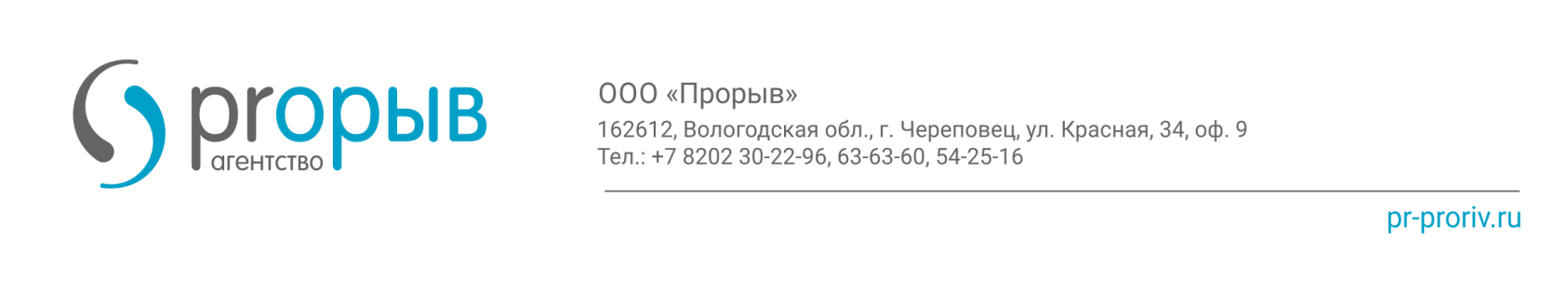 ООО «Прорыв»Юридический адрес/Почтовый адрес:162612, Вологодская обл., г. Череповец, Краснодонцев ул., д. 53, офис 6,тел.: (8202) 63-63-60ИНН/ОГРН/КПП3528244160/1163525052536 /352801001Расчётный счет №40702810302500019382Название банка: ООО «Банк Точка»БИК: 044 525 104Город: г. МоскваКор. счёт: 30101810745374525104Директор: Владимирова Юлия Владимировна